
A Captivating Crescendo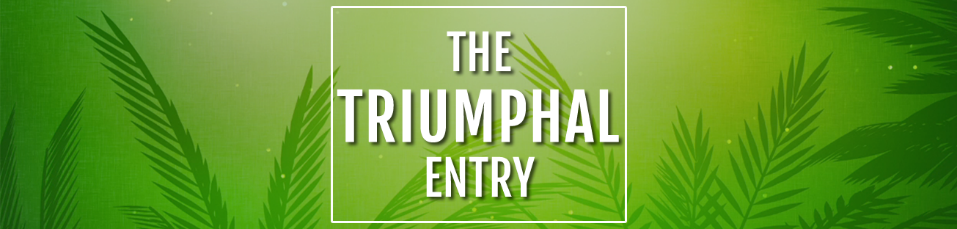 Matthew 21:1-11The Triumphal Entry reveals the ________________ __________________ of Jesus Christ. A harmony of the Gospels:Jesus is the _____________________ _________________ (vv.1-3)Jesus is the _____________________ _________________ (vv.4-8)Jesus is the _____________________ _________________ (vv.9-10)Does Jesus have His ___________________ ____________________ in your life? 